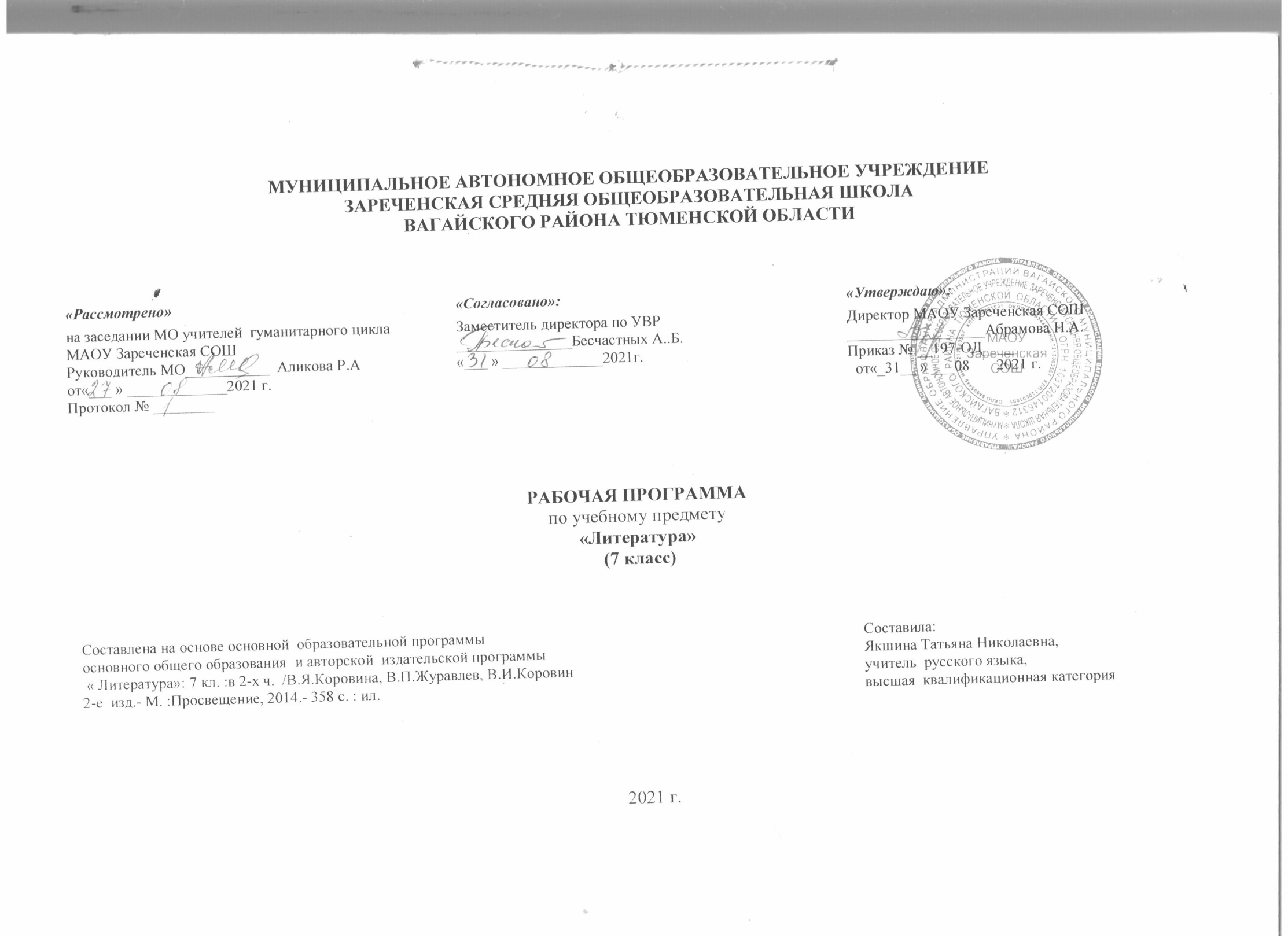                        1  Планируемые результаты освоения учебного предметаИзучение литературы создает базу для личностных результатов учебной деятельности ученика, которые обусловлены предметными и межпредметными результатами.Предметные результаты:— адекватное восприятие воспринятых на слух или прочитанных произведений в объеме программы;— знание изученных текстов;— овладение навыками анализа содержания литературного произведения (умение доказательно определять жанр, композицию и сюжет произведения, характеризовать его героев и систему изобразительно-выразительных средств).Метапредметные результаты:— расширение круга приемов  составления разных типов плана;— использование различных типов пересказа;— расширение круга приемов структурирования материала;— умение работать со справочными материалами и интернет -ресурсами;— умение подбирать аргументы при обсуждении произведения и делать доказательные выводы.Личностные результаты:— знание наизусть художественных текстов в рамках программы;— умение дать доказательное суждение о прочитанном, определить собственное отношение к прочитанному;— умение создавать творческие работы, максимально использующие различные жанры литературы.-   осознанное формирование собственного круга чтения.Ученик получит возможность научиться:Устное народное творчество:• сравнивая сказки,  принадлежащие разным народам,  видеть в них воплощение нравственного идеала конкретного  народа (находить общее и различное с идеалом русского и своего народов);• рассказывать о самостоятельно прочитанной сказке,  былине, обосновывая свой выбор;• сочинять сказку (в том числе и по пословице), былину и/или придумывать сюжетные линии;• сравнивая  произведения  героического  эпоса  разных народов  (былину  и  сагу,  былину  и  сказание),  определять  черты национального характера;• выбирать произведения устного народного творчества разных народов для самостоятельного чтения, руководствуясь конкретными целевыми установками;• устанавливать связи между фольклорными произведениями  разных народов на уровне тематики, проблема тики, образов (по принципу сходства и различия).Древнерусская  литература.  Русская  литература  XVIII  в.  Русская  литература  XIX—XX  вв.  Литература  народов  России. Зарубежная литература:  выбирать путь анализа произведения, адекватный жанрово-родовой природе художественного текста;• дифференцировать элементы поэтики художественного текста, видеть их художественную и смысловую функцию;• сопоставлять «чужие» тексты интерпретирующего характера, аргументированно оценивать их;• оценивать интерпретацию художественного текста, созданную средствами других искусств;• создавать собственную интерпретацию изученного текста средствами других искусств;• сопоставлять  произведения  русской  и  мировой  литературы  самостоятельно  (или  под  руководством  учителя),   определяя  линии сопоставления, выбирая аспект для сопоставительного анализа;• вести  самостоятельную  проектно-исследовательскую   деятельность  и  оформлять  её  результаты  в  разных  форматах  (работа исследовательского характера, реферат, проект). пересказывать сюжет; выявлять особенности композиции, основной конфликт, вычленять фабулуоценивать систему персонажейнаходить основные изобразительно- выразительные средства, характерные для творческой манеры писателя, определять их художественные функциивыявлять особенности языка и стиля писателяопределять родо- жанровую специфику художественного произведенияобъяснять свое понимание нравственно- философской, социально- исторической и эстетической проблематики произведений выделять в произведениях элементы художественной формы и обнаруживать связи между ними выявлять и осмыслять формы авторской оценки героев, событий, характер авторских взаимоотношений с "читателем"  как адресатом произведения пользоваться основными теоретико- литературными терминами и понятиями как инструментом анализа и интерпретации художественного текстапредставлять развернутый устный или письменный ответ на поставленные вопросы, вести учебные дискуссиисобирать материал и обрабатывать информацию, необходимую для составления плана, тезисного плана, конспекта,  доклада, написания аннотации, сочинения, выражать личное отношение к художественному  произведению, аргументировать свою точку зрениявыразительно читать с листа и наизусть произведения/фрагменты произведений художественной литературы, передавая личное отношение к произведениювыразительно читать с листа и наизусть произведения/фрагменты произведений художественной литературы, передавая личное отношение к произведениюориентироваться в информационном образовательном пространстве: работать с энциклопедиями, словарями, справочниками,   специальной литературой; пользоваться каталогами библиотек, библиографическими указателями, системой поиска в Интернете.                                                                   2. Содержание учебного предметаВВЕДЕНИЕ  (1час)Изображение человека как важнейшая идейно- нравственная проблема  литературы. Взаимосвязь характеров и обстоятельств в художественном произведении. Труд писателя, его позиция, отношение к несовершенству мира и стремление к нравственному и эстетическому идеалу.УСТНОЕ  НАРОДНОЕ  ТВОРЧЕСТВО  (6 часов)Предания.  Поэтическая  автобиография  народа.  Устный  рассказ  об  исторических  событиях.  «Воцарение  Ивана  Грозного»,  «Петр  и плотник».Былины.  «Вольга и Микула  Селянинович». Воплощение  в былине нравственных свойств русского  народа, прославление мирного труда. Микула  —  носитель  лучших  человеческих  качеств   (трудолюбие,  мастерство,  чувство  собственного  достоинства,  доброта,  щедрость, физическая сила).Новгородский  цикл  былин.  «Садко». Своеобразие  былины,  Поэтичность.  Своеобразие  былинного  стиха. «Калевала»  — карело- финский мифологический эпос.  Пословицы  и  поговорки.  Народная  мудрость  пословиц  и  поговорок.  Выражение  в  них  духа  народного  языка.  Сборники  пословиц. Собиратели пословиц. Меткость и точность языка. Краткость и выразительность. Прямой и переносный смысл пословиц. Пословицы на родов мира. Сходство и различия пословиц разных стран мира на одну тему (эпитеты, сравнения, метафоры).Теория литературы. Героический эпос, афористические жанры фольклора.  Пословицы, поговорки (развитие представлений).ИЗ ДРЕВНЕРУССКОЙ  ЛИТЕРАТУРЫ  (2 часа)«Поучение» Владимира  Мономаха  (отрывок),  «Повесть о Петре и Февронии Муромских».Нравственные заветы Древней Руси. Внимание к личности, гимн любви и верности.Теория литературы. Поучение (начальные представления).«Повесть временных лет».  Отрывок «О пользе книг». Формирование традиции уважительного отношения к книге.Теория литературы. Летопись (развитие представлений). ИЗ РУССКОЙ ЛИТЕРАТУРЫ  XVIII ВЕКА  (2 часа)Михаил Васильевич Ломоносов. Краткий рассказ об ученом и поэте.«К статуе Петра Великого», «Ода на день восшествия на Всероссийский престол ея Величества государыни Императрицы Елисаветы Петровны 1747 года»  (отрывок). Уверенность Ломоносова в будущем  русской науки и ее творцов. Патриотизм. Призыв  к миру. Признание труда, деяний на благо Родины важнейшей чертой гражданина.Теория литературы. Ода (начальные представления).Гавриил Романович Державин. Краткий рассказ о поэте.«Река времен в своем стремленьи...», «На птичку...», «Признание». Размышления о смысле жизни, о судьбе. Утверждение необходимости свободы творчества. ИЗ РУССКОЙ ЛИТЕРАТУРЫ  XIX ВЕКА  (28 часов)Александр Сергеевич Пушкин.  Краткий рассказ о писателе.«Полтава» («Полтавский бой»), «Медный всадник» (вступление «На берегу пустынных волн...»),«Песнь о вещем Олеге». Интерес Пушкина к истории России. Мастерство в изображении Полтавской  битвы, прославление  мужества и отваги русских солдат. Выражение чувства любви к Родине. Сопоставление полководцев (Петра I и Карла XII). Авторское отношение к героям. Летописный источник «Песни о вещем О леге». Особенности  композиции.  Своеобразие  языка.  Смысл  сопоставления  Олега  и волхва.  Художественное  воспроизведение  быта  и нравов  Древней Руси.Теория литературы. Баллада (развитие представлений).«Борис Годунов» (сцена в Чудовом монастыре). Образ летописца как образ древнерусского писателя. Монолог Пимена:  размышления о труде летописца как о нравственном подвиге. Истина как цель летописного повествования и как завет будущим  поколениям.«Станционный смотритель».  Изображение «маленького человека», его положения в обществе. Пробуждение человеческого достоинства и чувства протеста. Трагическое и гуманистическое в повести.Теория литературы. Повесть (развитие представлений).Михаил Юрьевич Лермонтов. Краткий рассказ о поэте.«Песня про царя Ивана Васильевича, молодого опричника и удалого купца Калашникова».   Поэма  об историческом прошлом Руси. Картины быта XVI века, их   значение для понимания характеров и идеи поэмы.  Смысл столкновения Калашникова с Кирибеевичем и  Иваном Грозным. Защита  Калашниковым  человеческого  достоинства,  его  готовность  стоять  за  правду  до  конца. Особенности сюжета  поэмы.  Авторское отношение  к  изображаемому.  Связь  поэмы  с  произведениями устного  народного  творчества.  Оценка  героев  с  позиций народа.  Образы гусляров. Язык и стих поэмы.«Когда  волнуется  желтеющая  нива...»,  «Молитва»,  «Ангел». Стихотворение  «Ангел»  как  воспоминание об  идеальной  гармонии,  о «небесных»  звуках,  оставшихся  в  памяти  души,  переживание блаженства,  полноты жизненных сил, связанное  с  красотой  природы и ее проявлений.  «Молитва» («В минуту жизни трудную...»)  —  готовность ринуться навстречу знакомым гармоничным звукам,символизирующим ожидаемое счастье на земле.Теория литературы. Фольклоризм литературы (развитие представлений).Николай Васильевич Гоголь. Краткий рассказ о писателе.«Тарас Бульба».  Прославление боевого  товарищества,  осуждение  предательства.  Героизм  и самоотверженность Тараса  и его  товарищей -запорожцев в борьбе за освобождение родной земли. Противопоставление Остапа Андрию, смысл этого противопоставления. Патриотич еский пафос повести. Особенности изображения людей и п рироды в повести.Теория литературы. Историческая и фольклорная основа произведения. Роды литературы: эпос (развитие понятия). Литературный герой (развитие понятия).Иван Сергеевич Тургенев. Краткий рассказ о писателе.«Бирюк». Изображение  быта  крестьян,  авторское  отношение  к  бесправным  и  обездоленным.  Мастерство  в  изображении  пейзажа. Художественные особенности рассказа.Стихотворения  в  прозе. «Русский  язык».  Тургенев  о  богатстве  и  красоте  русского  языка.  Родной  язык  как  духовная  опора человека.  «Близнецы», «Два богача».  Нравственность и человеческие взаимоотношения.Теория литературы. Стихотворения в прозе.Николай Алексеевич Некрасов. Краткий рассказ о писателе.«Русские  женщины»  («Княгиня  Трубецкая»),  Историческая  основа  поэмы.  Величие  духа  русских  женщин,  отправившихся  вслед  за осужденными мужьями в Сибирь. Художественные особенности исторических поэм Некрасова.«Размышления у парадного подъезда». Боль поэта за судьбу народа. Своеобразие некрасовской музы.Теория литературы. Поэма (развитие понятия). Трехсложные размеры стиха (развитие понятия).Алексей Константинович Толстой. Слово о поэте.Исторические баллады «Василий Шибанов» и «Михайло Репнин».  Воспроизведение исторического колорита эпохи. Правда и вымысел. Тема древнерусского  «рыцарства», противостоящего самовластию.Теория литературы. Баллада (развитие понятия).Михаил Евграфович Салтыков-Щедрин. Краткий рассказ о писателе.«Повесть  о  том,  как  один мужик  двух  генералов  прокормил». Нравственные пороки  общества.  Паразитизм  генералов,  трудолюбие  и сметливость мужика.  Осуждение покорности мужика. Сатира в «Повести...».«Дикий помещик». Для самостоятельного чтения.Теория литературы. Гротеск (начальные представления).Лев Николаевич Толстой. Краткий рассказ о писателе.«Детство».  Главы из повести: «Классы», «Наталья Савишна», «Маman»  и др. Взаимоотношения детей и взрослых. Проявления чувств героя, беспощадность к себе, анализ собственных поступков.Теория литературы. Автобиографическое художественное произведение (развитие понятия). Герой -   повествователь (развитие понятия). Антон Павлович Чехов. Краткий рассказ о писателе.«Хамелеон». Живая картина нравов. Осмеяние трусости и угодничества. Смысл названия рассказа. «Говорящие фамилии» как средство юмористической характеристики.«Злоумышленник», «Размазня». Многогранность комического в рассказах А. П. Чехова. (Для чтения и обсуждения.)Теория литературы. Сатира и юмор как формы комического (развитие представлений).«Край ты мой, родимый край!»  Стихотворения русских  поэтов XIX века о родной  природе.В. Жуковский. «Приход весны»; И. Бунин. «Родина»; А. К. Толстой.  «Край ты мой, родимый край...», «Благовест». Поэтическое изображение родной природы и выражение авторского настроения, миросозерцания.ИЗ РУССКОЙ ЛИТЕРАТУРЫ  XX ВЕКА  (22 часа)Иван Алексеевич Бунин. Краткий рассказ о писателе.«Цифры».  Воспитание детей в семье. Герой рассказа:  сложность взаимопонимания детей и взрослых.«Лапти». Душевное богатство простого крестьянина.Максим Горький.  Краткий рассказ о писателе.«Детство».  Автобиографический  характер  повести.  Изображение  «свинцовых  мерзостей  жизни».  Дед  Каширин.  «Яркое,  здоровое, творческое в русской жизни» (Алеша, бабушка,  Цыганок, Хорошее Дело). Изображение быта и характеров. Вера в творческие силы на рода.«Старуха Изергиль» («Легенда о Данко»).Теория литературы. Понятие о теме и идее произведения (начальные представления). Портрет как средство характеристики героя.Леонид Николаевич Андреев. Краткий рассказ о писателе.«Кусака». Чувство сострадания к братьям нашим меньшим, бессердечие героев. Гуманистический пафос произведения.Владимир Владимирович Маяковский.  Краткий рассказ о писателе.«Необычайное  приключение,  бывшее  с  Владимиром  Маяковским  летом  на  даче».  Мысли  автора  о  роли  поэзии в  жизни  человека  и общества. Своеобразие стихотворного ритма, словотворчество Маяковского.«Хорошее отношение к лошадям».  Два взгляда на мир: безразличие, бессердечие мещанина и гуманизм, доброта, сострадание лирического героя стихотворения.Теория  литературы.  Лирический  герой  (начальные  представления).  Обогащение  знаний  о  ритме  и  рифме.  Тоническое  стихосложение (начальные представления).Андрей Платонович Платонов. Краткий рассказ о писателе.«Юшка». Главный герой произведения, его непохожесть на окружающих  людей, душевная щедрость. Любовь и ненависть окружа ющих  героя людей. Юшка  -   незаметный герой  с большим  сердцем. Осознание необходимости сострадания  и уважения к  человеку  Неповторимость и ценность каждой человеческой личности.«В прекрасном  и яростном  мире». Труд  как  нравственное содержание человеческой жизни, идеи доброты, взаимопонимания, жизни для других. Своеобразие языка прозы Платонова (для самостоятельного чтения).Борис Леонидович Пастернак.  Слово о поэте.«Июль»,  «Никого  не  будет  в  доме...». Картины  природы,  преображенные поэтическим  зрением  Пастернака.  Сравнения и  метафоры  в художественном мире поэта.Александр Трифонович Твардовский.  Краткий рассказ о поэте. «Снега потемнеют синие...», «Июль  — макушка лета...», «На дне моей жизни...».  Размышления поэта о взаимосвязи человека и природы, о неразделимости судьбы человека и народа.Теория литературы. Лирический герой (развитие понятия).На дорогах войныГероизм,  патриотизм,  самоотверженность,  трудности  и  радости  грозных  лет  войны  в  стихотворениях  поэтов  —  участников  войны:  А. Ахматовой, К. Симонова, А. Твардовского, А. Суркова, Н. Тихонова и др. Ритмы и образы военной лирики.Теория литературы. Публицистика. Интервью как жанр публицистики (начальные представления).Федор Александрович Абрамов.  Краткий рассказ о писателе.«О чем плачут лошади».  Эстетические и нравственно- экологические проблемы, поднятые в рассказе.Теория литературы. Литературные традиции.Евгений Иванович Носов. Краткий рассказ  о писателе.«Кукла» («Акимыч»),  «Живое  пламя».  Сила  внутренней,  духовной  красоты  человека.  Протест  против  равнодушия,  бездуховности, безразличного отношения к окружающим  людям, природе. Осознание огромной роли прекрасного в душе  человека, в окружающей природе  Взаимосвязь природы и человека.Юрий Павлович Казаков. Краткий рассказ о писателе.«Тихое утро».  Взаимоотношения детей, взаимопомощь, взаимовыручка. Особенности характера героев — сельского и городского мальчиков, понимание окружающей природы. Подвиг мальчика и радость от собственного доброго поступка.Дмитрий Сергеевич Лихачев.«Земля родная» (главы из книги). Духовное напутствие молодежи.Теория литературы. Публицистика (развитие представлений). Мемуары как публицистический жанр (начальные представления).Писатели улыбаются.М. Зощенко.  Слово о писателе.Рассказ  «Беда».  Смешное и грустное в рассказах  писателя.«Тихая моя Родина»Стихотворения о Родине,  родной природе, собственном  восприятии окружающего  (В. Брюсов,  Ф. Сологуб,    С. Есенин,  Н. Заболоцкий,  Н. Рубцов).  Человек  и  природа.  Выражение  душевных  настроений,  состояний  человека  через  описание  картин  природы.  Общее  и индивидуальное в восприятии родной природы русскими поэтами.Песни на слова русских поэтов XX векаА. Вертинский. «Доченьки»;  И. Гофф.  «Русское поле»  Б. Окуджава. «По смоленской дороге...».Лирические размышления о жизни, быстро текущ ем  времени. Светлая грусть переживаний.ЛИТЕРАТУРА  НАРОДОВ  РОССИИ  (1 час)Расул Гамзатов. Стихотворения «Опять за спиною родная земля», « Я вновь пришел сюда и сам не верю…», «О моей Родине».Возвращение к истокам, основам жизни.ИЗ ЗАРУБЕЖНОЙ  ЛИТЕРАТУРЫ (6 часов)О. Генри.  «Дары волхвов».  Сила любви и преданности. Жертвенность во имя любви. Смешное и возвышенное в рассказе.Японские хокку (трехстишия).  Изображение жизни природы и жизни человека в их  нерасторжимом единстве на фоне круговорота времен года. Поэтическая картина, нарисованная одним- двумя штрихами.Теория литературы. Особенности жанра хокку  (хайку).Роберт Бёрнс. Особенности творчества.«Честная бедность».  Представления народа о справедливости и честности. Народно  -   поэтический характер произведения. Джордж Гордон Байрон.  «Ты кончил жизни путь, герой!».  Гимн герою, павшему в борьбе за свободу Родины.                                                            Произведения для заучивания наизусть:7 классМ.В. Ломоносов. «Ода на день восшествия на Всероссийский престол ея Величества государыни Императрицы Елисаветы Петровны 1747 года» (отрывок).Г.Р. Державин. «Река времён в своём стремленьи…», «На птичку», «Признание» (по выбору).A.С. Пушкин. «Полтава» (отрывок); «Медный всадник» (отрывок); М.Ю. Лермонтов. «Песня про царя Ивана Васильевича, молодого опричника и удалого купца Калашникова» (отрывок); «Когда волнуется желтеющая нива...», «Ангел», «Молитва» (по выбору).И.С. Тургенев. Стихотворения в прозе (по выбору).Н.А. Некрасов. «Русские женщины» (отрывок); «Размышления у парадного подъезда» (отрывок).В.А. Жуковский «Приход весны»; А.К. Толстой «Край ты мой, родимый край...», «Благовест»; Ф.И. Тютчев «Весенние воды», «Умом Россию не понять…»; А.А. Фет «Вечер», «Это утро…»; И.А. Бунин «Родина» (на выбор). B.В. Маяковский. «Необычайное приключение, бывшее с Владимиром Маяковским летом на даче», «Хорошее отношение к лошадям» (на выбор). Б.Л. Пастернак. «Июль», «Никого не будет в доме…» (на выбор). А.Т. Твардовский. «Снега потемнеют синие...», «Июль – макушка лета…», «На дне моей жизни…» (на выбор). Стихотворения о войне А.А. Ахматовой, К.М. Симонова, А.А. Суркова, А.Т. Твардовского, Н.С. Тихонова (на выбор).   Стихотворения В.Я. Брюсова, Ф. Сологуба, С.А. Есенина, Н.М. Рубцова, Н.А. Заболоцкого о родине и родной природе (по выбору).Р. Бернс. «Честная бедность».                            3.Тематическое планирование, в том числе с учетом рабочей программы воспитания с указанием количества часов, отводимых на освоение каждой темы.                       Приложение к рабочей программеКалендарно-тематическое планирование   предмета  литература   в 7 классе.№п/п                                                                                Тема Кол-вочасовКол-во контрольных работ/развития речи1Введение. Изображение человека как важнейшая идейно-нравственная проблема литературы1                                     Устное народное творчество (6 часов)2Предания как поэтическая автобиография народа.13Предания. «Воцарение Ивана Грозного», «Сороки-ведьмы», «Петр и плотник».14Народная мудрость пословиц и поговорок. Афористические жанры фольклора. Вх.контроль1 1 к/р5Былины. Прославление мирного труда в былине «Вольга и Микула Селянинович».16Киевский цикл былин и Новгородский цикл.17Французский и карелофинский мифологический эпос.1                                       Из древнерусской  литературы (2 часа)8«Поучение Владимира Мономаха» (отрывок).»Повесть временных лет». «Повесть о Петре и Февронии Муромских»19Рр Подготовка к домашнему сочинению «Нравственный облик человека в др.-рус. литературе»1р/р                                      Из русской литературы  18 века  (2 часа)10Роль личности в произведениях М.В. Ломоносова «К статуе Петра Великого». «Ода на день восшествия…»111Философские размышления о смысле жизни и свободе творчества в лирике Г.Р.Державина. Стихотворения «Река времен в своем стремленьи..», «На птичку», «Признание»1                                      Из русской литературы 19 века (28 часов)12Изображение Петра1 в  поэме А.С.Пушкина «Полтава». Сопоставительный анализ портретов Петра первого и Карла двенадцатого.113«Песнь о вещем Олеге» А.С.Пушкина  и ее летописный источник.114РР Пушкин-драматург. Анализ отрывка «Сцена в Чудовом монастыре» из трагедии  А.С.Пушкина «Борис Годунов».1р/р14РР Пушкин-драматург. Анализ отрывка «Сцена в Чудовом монастыре» из трагедии  А.С.Пушкина «Борис Годунов».1р/р15Тема «отцов и детей» в повести А.С.Пушкина «Станционный смотритель».116М.Ю Лермонтов. «Песня про царя Ивана Васильевича, молодого опричника и удалого купца Калашникова».Поэма об историческом прошлом Руси.Смысмл столкновения Калашникова с Киребеевичем.117М.Ю Лермонтов. «Песня про царя Ивана Васильевича, молодого опричника и удалого купца Калашникова».Защита Калашниковым человеческого достоинства.118Проблема гармонии человека и природы в стихотворении М.Ю.Лермонтова «Когда волнуется желтеющая нива…».Стихотворения «Ангел», «Молитва».119Н.В.Гоголь. Повесть «Тарас Бульба».Прославление боевого товарищества, осуждение предательства.120Героизм и самоотверженность Тараса Бульбы и товарищей-запорожцев в борьбе за освобождение родной земли в повести Н.В.Гоголя «Тарас Бульба».121Противопоставление Остапа Андрию в повести Н.В.Гоголя «Тарас Бульба».	122Патриотический пафос повести «Тарас Бульба» Н.В.Гоголя.123Рр. Сочинение по повести Н.В.Гоголя «Тарас Бульба».1р/р24Изображение быта крестьян, авторское отношение к бесправным и обездоленным в рассказе И.С.Тургенева «Бирюк».125И.С. Тургенев. Стихотворение в прозе  «Русский язык». Родной язык. Родной язык как духовная опора человека. «Близнецы», «Два богача».126Н.А.Некрасов. Поэма «Русские женщины».Историческая основа поэмы.	127Художественные особенности поэмы Н.А.Некрасова «Русские женщины».	128Стихотворение Н.А.Некрасова «Размышления у парадного подъезда». Боль поэта за судьбу народа.129А.К.Толстой «Василий Шабанов» и «Князь Михайло Репнин» как исторические баллады.130 «Повесть о том как мужик двух генералов прокормил».Нравственные пороки общества в сказке М.Е.Салтыкова-Щедрина.131Контрольная работа  по произведениям Н.В.Гоголя ,И.С.Тургенева, Н.А.Некрасова, М.Е.Салтыкова-Щедрина.1к/р32Л.Н.Толстой. Главы из повести «Детство». «Классы». Взаимоотношения детей и взрослых.133«Наталья Саввишна».Проявление чувств героя в повести Л.Н.Толстого.134«Маман».Анализ собственных поступков героя в повести «Детство» Л.Н.Толстого.135«Хамелеон». Живая картина нравов в рассказе А.П.Чехова.136Многогранность комического в рассказе А.П.Чехова «Злоумышленник»137Средства юмористической характеристики в рассказе А.П.Чехова «Размазня».138В.А.Жуковский «Приход весны».И.А.Бунин «Родина. А.К.Толстой Край ты мой, родимый край…», «Благовест».Поэтическое изображение родной природы и выражение авторского настроения, миросозерцания.139Рр Сочинение по стихотворениям поэтов 19 века.1р/р                                Литература  20 века (22 часа)40Воспитание детей в семье в рассказе И.А.Бунина «Цифры».141Душевное богатство простого крестьянина в рассказе И.А.Бунина «Лапти».142Автобиографический характер повести  М.Горького «Детство».143Романтические рассказы М.Горького «Старуха Изергиль» (легенда о Данко) , «Челкаш»144 Мысли автора о роли поэзии в жизни человека и общества и гуманизме в стихотворениях В.В.Маяковского «Необычайное приключение, бывшее с Владимиром Маяковским на даче», Хорошее отношение к лошадям».145Эстетические и нравственно-экологические проблемы, поднятые в рассказе Ф. Абрамова «О чем плачут лошади».146Чувство сострадания к братьям нашим меньшим, бессердечие героев в рассказе Л.Н.Андреева «Кусака».147Гуманистический пафос рассказа Л.Н.Андреева «Кусака».148 Друзья и враги главного героя, его непохожесть на окружающих в рассказе А.П.Платонова «Юшка».149Контрольная работа по произведениям писателей двадцатого века.1к/р50Стихотворения  «Июль», «Никого не будет в доме».Картины природы, преображенные поэтическим зрением Б.Л.Пастернака.151Рр  Сочинение «Нужны ли нам сочувствие и сострадание?» по произведениям писателей ХХ века.1р/р52Героизм, патриотизм грозных лет войны в стихотворениях А.А.Ахматовой, К.Симонова, А.А.Суркова, А.Т.Твардовского, Н.С.Тихонова. РПВ  День Победы153Протест против равнодушия, взаимосвязь природы и человека в рассказах Е,И.Носова  «Кукла»,«Живое пламя».156Взаимоотношения детей, взаимопомощь и взаимовыручка в рассказе Ю.П.Казакова «Тихое утро».157Рр   Стихотворения поэтов XX века  В.Я. Брюсова, Ф.К.Сологуба, С.А.Есенина, Н.А.Заболоцкого, Н.М.Рубцова о Родине, родной природе, восприятии окружающего мира. РПВ Интегрированный урок ( русский язык + литература)158А.Т.Твардовский. Стихотворения «Снега темнеют синие…», «Июль-макушка лета», «На дне моей жизни».159Д.С.Лихачев. Духовное напутствие молодежи в книге «Земля отцов»160Смешное и грустное в рассказе М.Зощенко. Рассказ «Беда»161А.Н.Вертинский «Доченьки»,И.А.Гофф «Русское поле».Лирические размышления о жизни Б.Ш.Окуджава «По Смоленской дороге».Светлая грусть переживаний.1                         Литература народов  России  (1 час)62Расул Гамзатов. Стихотворения «Опять за спиною родная земля», « Я вновь пришел сюда и сам не верю…», «О моей Родине».Возвращение к истокам ,основам жизни.1                    Из зарубежной литературы   (6 часов)63Представления народа о справедливости и честности в произведении «Честная бедность» Р.Бернса.164Ощущение трагического разлада героя с жизнью в стихотворении «Ты кончил жизни путь, герой!» Дж.Г.Байрона.165Японские трехстишия (хокку). Изображение жизни народа и жизни человека в их нерасторжимом единстве на фоне круговорота времен года.166Сила любви и преданности в рассказе  О.Генри «Дары волхвов».167Урок контроля. Итоговое тестирование.1к\р68Итоги года. Задание на лето.1 Итого:  68 часов№ урокаТема урокаДата проведенияДата проведенияСодержаниеРезультаты обучения(личностные-Л., предметные-П., метапредметные-М.)Формы контроляПодготов-ка к государст-венной (итоговой аттестации)Подготов-ка к государст-венной (итоговой аттестации)№ урокаТема урокапланфактСодержаниеРезультаты обучения(личностные-Л., предметные-П., метапредметные-М.)Формы контроляПодготов-ка к государст-венной (итоговой аттестации)Подготов-ка к государст-венной (итоговой аттестации)1. ВВОДНЫЙ УРОК. Изображение человека как важнейшая задача литературы.Влияние литературы на формирование в человеке нравственного и эстетического чувства; литература как искусство словаМ: знать образную природу словесного искусства. П.: составлять тезисы и план прочитанного; владеть различными видами пересказа Владение монологической и диалогической речью.БеседаИндив. выступления учащихсяПересказ                                              УСТНОЕ НАРОДНОЕ ТВОРЧЕСТВО – 6 ЧАСОВ                                              УСТНОЕ НАРОДНОЕ ТВОРЧЕСТВО – 6 ЧАСОВ                                              УСТНОЕ НАРОДНОЕ ТВОРЧЕСТВО – 6 ЧАСОВ                                              УСТНОЕ НАРОДНОЕ ТВОРЧЕСТВО – 6 ЧАСОВ                                              УСТНОЕ НАРОДНОЕ ТВОРЧЕСТВО – 6 ЧАСОВ                                              УСТНОЕ НАРОДНОЕ ТВОРЧЕСТВО – 6 ЧАСОВ                                              УСТНОЕ НАРОДНОЕ ТВОРЧЕСТВО – 6 ЧАСОВ                                              УСТНОЕ НАРОДНОЕ ТВОРЧЕСТВО – 6 ЧАСОВ                                              УСТНОЕ НАРОДНОЕ ТВОРЧЕСТВО – 6 ЧАСОВ1.Предания как поэтическая автобиография народаП.: знать жанровое своеобразие фольклора и литературы.Выразительное чтение преданий.Предания. «Воцарение Ивана Грозного», «Сороки-ведьмы», «Петр и плотник».Пословица как воплощение житейской мудрости, отражение народного опыта.П: знать своеобразие пословицМ: уметь раскрывать  смысл пословицРабота со статьей учебникаСоставление рассказов по пословицамИгра - викторинаНародная мудрость пословиц и поговорок Афористические жанры фольклора. Вх.контрольВоплощение в образе богатыря национального характера, нравственных достоинств героя. Прославление силы, мужества, справедливости, бескорыстного служения Отечеству.П: своеобразие былин как героических песен эпического характера. Л: воспринимать и анализировать поэтику былин. Свободная работа с поэтическими фольклорными текстами.БеседаРабота с учебником (чтение статьи, составление плана, запись тезисов)Выразительное чтение былины учителемБылины. Прославление мирного труда в былине «Вольга и Микула Селянинович».Нравственные идеалы русского народа в образе главного героя. Прославление мирного трудаП: понятие былина, цикл. М: отличать былины разных циклов. Продуктивный уровень: коммуникативная компетенция. П: тематическое многообразие былин. Л.:Умение осуществлять поиск необходимой информации, делать выборку и готовить сообщения.Рассказ учащихсяЧтение по ролямСловарная работаБеседаКиевский цикл былин и Новгородский цикл.Сюжет, система образов, герои былин; выражение в былинах исторического сознания русского народа.П: знать  методику действия при написании творч. работы.М.: составлять план к сочинению и писать работу в соответствии с планом. Творческий уровень: коммуникативная  и рефлексивная   компетенции, личностное саморазвитие Отражение в письменной форме результатов своей деятельностиСловарная работаСоставление планаФранцузский и карелофинский мифологический эпос.Составление проектов.ДРЕВНЕРУССКАЯ ЛИТЕРАТУРА – 2 ЧАСАДРЕВНЕРУССКАЯ ЛИТЕРАТУРА – 2 ЧАСАДРЕВНЕРУССКАЯ ЛИТЕРАТУРА – 2 ЧАСАДРЕВНЕРУССКАЯ ЛИТЕРАТУРА – 2 ЧАСАДРЕВНЕРУССКАЯ ЛИТЕРАТУРА – 2 ЧАСАДРЕВНЕРУССКАЯ ЛИТЕРАТУРА – 2 ЧАСА«Поучение Владимира Мономаха» (отрывок).»Повесть временных лет». «Повесть о Петре и Февронии Муромских»Тема Русской земли. Идеал человека в литературе Древней Руси. Поучительный характер произведений древнерусской литературы. «Повесть о  Петре и Февронии Муромских». Высокий моральный облик главной героини. Прославление любви и верностиМ.: основы христианской морали.П.: воспринимать и  анализировать текст. Свободная работа с текстами,  владение   монологической   и   диалогической   речью.Работа с учебникомБеседаРабота с текстомРр Подготовка к домашнему сочинению «Нравственный облик человека в др.-рус. литературе»П.: жанры древнерусской литературы, признаки сказок.М.: анализировать фрагменты текста.Рассказ ученикаБеседаВыразительное чтение                                       ЛИТЕРАТУРА ХVIII ВЕКА – 2 ЧАСА                                       ЛИТЕРАТУРА ХVIII ВЕКА – 2 ЧАСА                                       ЛИТЕРАТУРА ХVIII ВЕКА – 2 ЧАСА                                       ЛИТЕРАТУРА ХVIII ВЕКА – 2 ЧАСА                                       ЛИТЕРАТУРА ХVIII ВЕКА – 2 ЧАСА                                       ЛИТЕРАТУРА ХVIII ВЕКА – 2 ЧАСА                                       ЛИТЕРАТУРА ХVIII ВЕКА – 2 ЧАСА                                       ЛИТЕРАТУРА ХVIII ВЕКА – 2 ЧАСА                                       ЛИТЕРАТУРА ХVIII ВЕКА – 2 ЧАСА1.Роль личности в произведениях М.В. Ломоносова «К статуе Петра Великого». «Ода на день восшествия…»М.В.Ломоносов.  Понятие о жанре оды. «Ода на день восшествия на Всероссийский престол ея  Величества государыни Императрицы Елисаветы  Петровны 1747 года» (отрывок). Мысли автора о Родине, русской науке и её творцах.П.:  теорию   «Трех  штилей», основные  факты  биографии  поэтов. М.: воспринимать и анализировать поэтический текстРабота со статьей учебникаБеседаКомментирован-ное чтениеСловарная работа2.	Философские размышления о смысле жизни и свободе творчества в лирике Г.Р.Державина. Стихотворения «Река времен в своем стремленьи..», «На птичку», «Признание»Г.Р.Державин.  «Река времён в своём стремленьи…», «На птичку…», «Признание». Философские размышления о смысле жизни и свободе творчества.П.: основные факты биографии поэта, теорию «Трех штилей».М.: сравнивать стихи двух авторов.Продуктивный уровень: культуроведч.,  коммуникат. комп.Работа со статьей учебникаБеседаКомментированное чтениеСловарная работа                                                ПРОИЗВЕДЕНИЯ РУССКИХ ПИСАТЕЛЕЙ XIX ВЕКА – 28 ЧАСОВ                                                ПРОИЗВЕДЕНИЯ РУССКИХ ПИСАТЕЛЕЙ XIX ВЕКА – 28 ЧАСОВ                                                ПРОИЗВЕДЕНИЯ РУССКИХ ПИСАТЕЛЕЙ XIX ВЕКА – 28 ЧАСОВ                                                ПРОИЗВЕДЕНИЯ РУССКИХ ПИСАТЕЛЕЙ XIX ВЕКА – 28 ЧАСОВ                                                ПРОИЗВЕДЕНИЯ РУССКИХ ПИСАТЕЛЕЙ XIX ВЕКА – 28 ЧАСОВ                                                ПРОИЗВЕДЕНИЯ РУССКИХ ПИСАТЕЛЕЙ XIX ВЕКА – 28 ЧАСОВ                                                ПРОИЗВЕДЕНИЯ РУССКИХ ПИСАТЕЛЕЙ XIX ВЕКА – 28 ЧАСОВ                                                ПРОИЗВЕДЕНИЯ РУССКИХ ПИСАТЕЛЕЙ XIX ВЕКА – 28 ЧАСОВ                                                ПРОИЗВЕДЕНИЯ РУССКИХ ПИСАТЕЛЕЙ XIX ВЕКА – 28 ЧАСОВИзображение Петра1 в  поэме А.С.Пушкина «Полтава». Сопоставительный анализ портретов Петра первого и Карла двенадцатого.А.С.Пушкин. Интерес Пушкина к истории России.  «Полтава» (отрывок). Мастерство в изображении   Полтавской битвы, прославление мужества и отваги русских солдат. Пётр I и Карл ХII.«Медный всадник» (отрывок). Выражение чувства любви к Родине. Прославление деяний Петра I. Образ автора в отрывке из поэмы.П.: биографию поэта.Л.: воспринимать и анализировать художественный текст, выражать свое отношение  к  прочитанному.Творческий уровень: коммуникативная  и рефлексив.  компетенции, личност.  саморазвРабота со статьейАналитическая беседаВыразительное чтение«Песнь о вещем Олеге» А.С.Пушкина  и ее летописный источник.Интерес Пушкина к истории России. Летописный источник «Песни о вещем Олеге». Традиции народной поэзии в создании образов «Песни...». Смысл противопоставления образов Олега и кудесника. Особенности композиции произведения. Признаки жанра баллады в «Песне…». Художественные средства произведения, позволившие воссоздать атмосферу Древней Руси.П.: историческую основу стихотворения. Л.: воспринимать и анализировать   поэтический текст. М.: самостоятельно делать выводы, строить рассуждения на нравственно-этические темы.Выразительное чтениеСловарная работаРабота с текстомБеседаСравнение худ. текста и источника3. Р.Р Пушкин-драматург. Анализ отрывка «Сцена в Чудовом монастыре» из трагедии  А.С.Пушкина «Борис Годунов».«Борис Годунов»: сцена в Чудовом монастыре». Образ летописца Пимена. Значение труда летописца в истории культуры.П.: сведения о творчестве автора, первичное представление о драматических жанрах.М.: определять их самостоятельно.характеризовать используемые в поэтическом тексте стилистические средства, фигуры речи; характеризовать композицию.БеседаСловарная работаЧтение по ролям4.Тема «отцов и детей» в повести А.С.Пушкина «Станционный смотритель».Повествование от лица вымышленного героя как художественный приём. Отношение рассказчика к героям повести и формы его выражения. Образ рассказчика. Судьба Дуни и притча о блудном сыне. Изображение «маленького человека», его положения в обществе. Трагическое и гуманистическое в повести.Различные виды пересказа.5 .М.Ю Лермонтов. «Песня про царя Ивана Васильевича, молодого опричника и удалого купца Калашникова».Поэма об историческом прошлом Руси. Смысл столкновения Калашникова с Киребеевичем.Сочинение6.М.Ю Лермонтов. «Песня про царя Ивана Васильевича, молодого опричника и удалого купца Калашникова».Защита Калашниковым человеческого достоинства.Поэма об историческом прошлом Руси. Картины быта XVI в., их значение для понимания характеров и идеи поэмы. Смысл столкновения Калашникова с Кирибеевичем и Иваном Грозным. Образ Ивана Грозного и тема несправедливой власти.П.: знать содержание поэмы; нравственную проблематику поэмы; владеть различными видами пересказа, участвовать в диалоге по прочитанному произведению.                М.: выполнять художественный пересказ отдельных эпизодовЛ.: анализировать язык поэмы, её связь с устным народным творчеством. Продуктивный уровень: коммуникативная  компетенция.Выразительное чтение, аналитическая беседа, устное словесное рисование7. Проблема гармонии человека и природы в стихотворении М.Ю.Лермонтова «Когда волнуется желтеющая нива…».Стихотворения «Ангел», «Молитва».Основные мотивы, образы и настроения поэзии Лермонтова. Чистота и красота поэзии как заповедные святыни сердца. «Звуки небес» и «скучные песни земли». Трагическая судьба поэта и человека в бездуховном мире. Своеобразие художественного мира поэзии Лермонтова.П.: знать содержание поэмы.М.: анализировать текст, находить ИВС.Анализ эпизодаВыразительное чтение по ролямСравнительная характеристика героевРабота с худ. деталями текстаСоставление планаН.В.Гоголь. Повесть «Тарас Бульба». Прославление боевого товарищества, осуждение предательства.Эпическое величие мира и героический размах жизни в повести Гоголя. Борьба долга и чувства в душах героевП.: воспринимать и анализировать поэтический текст.Продуктивный уровень: коммуникативная компетенция.               Л.: о роли романтического пейзажа как средства воздействия на читателя.М.: выявлять пушкинские традиции в пейзажной лирике ЛермонтоваВыразительное чтение по ролям Анализ стихов, устное словесное рисование9. Героизм и самоотверженность Тараса Бульбы и товарищей-запорожцев в борьбе за освобождение родной земли в повести Н.В.Гоголя «Тарас Бульба».Эпическое величие мира и героический размах жизни в повести Гоголя. Борьба долга и чувства в душах героев.П.: знать содержание повести; нравственную проблематику повести; владеть различными видами пересказа, участвовать в диалоге по прочитанному произведениюМ.: составлять план событий, говорить о композиции повести.                  Л.: самостоятельно делать выводы, создавать свои художественные образы.Инд. выступления учащихсякомментированное Чтение и анализ 1 главы текста10.Противопоставление Остапа Андрию в повести Н.В.Гоголя «Тарас Бульба».Единоверие, честь, патриотизм как основные идеалы запорожцев. . Принцип контраста в создании образов братьев, противопоставления в портретном описании, речевой характеристике. Тарас и его сыновья.П.: знать содержание повести.М.: составлять план, характеризовать героев.Л.: проводить сравнительный анализ тем, идей, образов.Аналитическая беседаВыразительное чтениеСоставление плана Сравнительная характеристика11. Патриотический пафос повести «Тарас Бульба» Н.В.Гоголя.Прославление высокого строя народной вольницы, боевого товарищества, самоотверженности и героизма.. Герои Гоголя и былинные богатыри. Трагизм конфликта отца и сына (Тарас и Андрий).Выразительное чтение аналитическая беседа,Работа с тексомСоставление плана12.Рр. Сочинение по повести Н.В.Гоголя «Тарас Бульба».Проверка знаний учащихсяВыразительное чтениеРабота с текстомСоставление плана13.Изображение быта крестьян, авторское отношение к бесправным и обездоленным в рассказе И.С.Тургенева «Бирюк».Роль детали в раскрытии характеров героев. Смысл финала повести.Аналитическая беседа, проблемные вопросы, тест.14. И.С. Тургенев. Стихотворение в прозе  «Русский язык». Родной язык. Родной язык как духовная опора человека. «Близнецы», «Два богача».И.С. Тургенев. Стихотворения в прозе. «Русский язык», «Два богача», «Близнецы».Особенности жанра, художественные особенности, темы.П.: содержание текста, методику действия при написании творческой работыМ.: составлять план к сочинению и писать работу в соответствии с планом.Творческий уровень: коммуникативная  и рефлексивная   компетенции, личностное саморазвитие.                                                       Л.: проводить сравнительный анализ тем, идей, образов.Творческий уровень: коммуникативная  и рефлексив.  компетенции, личностное саморазвитиеСочинение15. Н.А.Некрасов. Поэма «Русские женщины». Историческая основа поэмы.Н.А.Некрасов.  «Русские женщины»: «Княгиня Трубецкая».  Величие духа русской женщины.тест16. Художественные особенности поэмы Н.А.Некрасова «Русские женщины».Н.А.Некрасов.  «Русские женщины»: «Княгиня Трубецкая».  Величие духа русской женщины.П.: содержание понятия пейзаж.М.: составлять тезисы и план прочитанного; владеть различными видами пересказа.Продуктивный уровень.                                Л.: самостоятельно делать выводы, выявлять роль психологической детали, авторскую позицию.Продуктивный уровень: коммуникативная компетенция.Инд. выступления учащихсяАналитическая беседаПересказ17. Стихотворение Н.А.Некрасова «Размышления у парадного подъезда». Боль поэта за судьбу народа.Н.А.Некрасов.  «Русские женщины»: «Княгиня Трубецкая».  Величие духа «Размышления у парадного подъезда».  Боль поэта за судьбу народа.русской женщины.П.: факты и сведения биографии писателя.М.: выразительно читать прозаический  текст.Продуктивный уровень: коммуникативная компетенция.Чтение по ролямАналитическая беседаВыразительное чтение18.А.К.Толстой «Василий Шабанов» и «Князь Михайло Репнин» как исторические баллады..П.: содержание произведения.Л.: определять нравственную проблематику произведения, характеризовать  героев.                              М.: выявлять авторские размышления о характерах  героинь.аналитическая беседа, чтение наизусть, выразительное чтение, чтение по ролям19.«Повесть о том как мужик двух генералов прокормил».Нравственные пороки общества в сказке М.Е.Салтыкова-Щедрина.. М.Е.Салтыков – Щедрин. «Повесть о том, как один мужик двух генералов прокормил». Сатирическое изображение нравственных пороков общества. Паразитизм генералов, трудолюбие и сметливость мужика. Осуждение покорности мужикаАналитическая беседаПроблемные вопросы, тест20. Контрольная работа  по произведениям Н.В.Гоголя ,И.С.Тургенева, Н.А.Некрасова, М.Е.Салтыкова-Щедрина.Проверка знаний учащихсяП.: воспринимать и анализировать поэтический текст.Продуктивный уровень: коммуникативная компетенция.                 М.: об образной яркости и повествовательном начале Некрасова.                                                          Л.: выявлять авторские размышления о народных судьбах и характерах. Продуктивный уровень: коммуникативная компетенция.Анализ лирического произведенияБеседаВыразительное чтение21. Л.Н.Толстой. Главы из повести «Детство». «Классы». Взаимоотношения детей и взрослых..П.: содержание сказки..                                 М.: выявлять парадоксы в народной жизни, отраженные в сказках, составлять рассуждения о сильных и слабых сторонах народного характера.                                                      П.: определение понятий «аллегория», «фантастика».Инд. выступления учащихсяАналитическая беседаСловарная работа22.«Наталья Саввишна».Проявление чувств героя в повести Л.Н.Толстого.Обличение нравственных пороков общества, сатира на барскую Русь. Критика покорности русского мужика.Работа с текстомСловарная работа23.«Маман».Анализ собственных поступков героя в повести «Детство» Л.Н.Толстого.Детское неприятие пороков, желание исправиться самому; сочувствие чужому горю, сострадание; мастерство писателя в описании внешности.П.: содержание сказки.М.: анализировать текст.Продуктивный уровень: коммуникативная  компетенция.БеседаРабота с текстомЗаполнение таблицы24.«Хамелеон». Живая картина нравов в рассказе А.П.Чехова.Роль художественной детали. Смысл названия.П.: знать биографию писателя, содержание  текста.М.: характеризовать  идейное содержание произведения; выполнять худ. пересказ эпизодов.Аналитическая беседаСловарная работаПересказ25. Многогранность комического в рассказе А.П.Чехова «Злоумышленник»П.: тексты произведений.М.: анализировать  произведение, находить языковые средства выразительности.Л.: самостоятельно делать выводы о роли внутреннего монолога в раскрытии характера.ПересказРабота с текстомАнализ эпизодаСловарная работа26.Средства юмористической характеристики в рассказе А.П.Чехова «Размазня».Особенности образов персонажей в юмористических произведениях. Средства создания комических ситуаций. Разоблачение трусости, лицемерия, угодничества в рассказах.П.: знать сюжет и образную систему рассказа.Л.: давать оценку действиям героев М.: самостоятельно раскрывать сатирический пафос рассказа, роль художественной детали в рассказах Чехова, ее связь с внутренним состоянием персонажа.БеседаРабота с текстомПересказ27. В.А.Жуковский «Приход весны».И.А.Бунин «Родина. А.К.Толстой Край ты мой, родимый край…», «Благовест».Поэтическое изображение родной природы и выражение авторского настроения, миросозерцания.В. Жуковский. «Приход весны»,  А.К.Толстой.  «Край ты мой,  родимый край…». И.А.Бунин.  «Родина». Картины родной природы в изображении русских поэтов.П.: анализировать эпизоды, определять тему, своеобразие языка рассказа, стилистические манеры писателя.Аналитическая беседаХарактеристика персонажейНаписание отзыва28.  Р. р Сочинение по стихотворениям поэтов 19 векаПроверка знаний учащихсяП.: определение понятия «пейзаж», «пейзажная лирика».М.: давать сравнительную характеристику текстов,  анализировать поэтический текст, определять рифму, размер, находить ИВС.Чтение наизустьВыразительное чтение и анализ стиховУстное словесное рисование                                                                     ПРОИЗВЕДЕНИЯ ПИСАТЕЛЕЙ ХХ ВЕКА – 22 ЧАСА                                                                     ПРОИЗВЕДЕНИЯ ПИСАТЕЛЕЙ ХХ ВЕКА – 22 ЧАСА                                                                     ПРОИЗВЕДЕНИЯ ПИСАТЕЛЕЙ ХХ ВЕКА – 22 ЧАСА                                                                     ПРОИЗВЕДЕНИЯ ПИСАТЕЛЕЙ ХХ ВЕКА – 22 ЧАСА                                                                     ПРОИЗВЕДЕНИЯ ПИСАТЕЛЕЙ ХХ ВЕКА – 22 ЧАСА                                                                     ПРОИЗВЕДЕНИЯ ПИСАТЕЛЕЙ ХХ ВЕКА – 22 ЧАСА                                                                     ПРОИЗВЕДЕНИЯ ПИСАТЕЛЕЙ ХХ ВЕКА – 22 ЧАСА                                                                     ПРОИЗВЕДЕНИЯ ПИСАТЕЛЕЙ ХХ ВЕКА – 22 ЧАСА                                                                     ПРОИЗВЕДЕНИЯ ПИСАТЕЛЕЙ ХХ ВЕКА – 22 ЧАСА1.Воспитание детей в семье в рассказе И.А.Бунина «Цифры».И.А.Бунин. «Цифры». Сложность взаимоотношений детей и взрослых. Авторское решение этой проблемы.П.: содержание понятия «деталь произведения». М.: выделять смысловые части художественного текста. Л.: самостоятельно делать выводы, строить рассуждения на нравственно-этические темы.Составление планаАналитическая беседаСоставление планаАналитическая беседа2. Душевное богатство простого крестьянина в рассказе И.А.Бунина «Лапти».Сложность взаимоотношений взрослых и детей в семье. Художественное мастерство Бунина-прозаика.БеседаПересказ – анализСловарная работаБеседаПересказ – анализСловарная работа3.Автобиографический характер повести  М.Горького «Детство».«Лапти». Душевное богатство простого крестьянина.  Нравственный смысл рассказа..П.: содержание понятия «деталь произведения».М.: выделять смысловые части художественного текста.                                Л.: самостоятельно делать выводы, строить рассуждения на нравственно-этические темы.Аналитическая беседаПроблемные вопросыСловарная работаАналитическая беседаПроблемные вопросыСловарная работа4.Романтические рассказы М.Горького «Старуха Изергиль» (легенда о Данко) , «Челкаш»М. Горький «Старуха Изергиль». Легенда о Данко. Образ Данко, готовность героя на самопожертвованиеП.: содержание повести; нравственную проблематику повести; владеть различными видами пересказа, участвовать в диалоге по прочитанному произведению.                                Л.: самостоятельно делать выводы об активности авторской позицииАналитическая беседаЧтение по ролямПересказАналитическая беседаЧтение по ролямПересказ5.  Мысли автора о роли поэзии в жизни человека и общества и гуманизме в стихотворениях В.В.Маяковского «Необычайное приключение, бывшее с Владимиром Маяковским на даче», Хорошее отношение к лошадям».Изображение внутреннего мира подростка. «Свинцовые мерзости жизни» и живая душа русского человека.П.: содержание повести; нравственную проблематику повести; владеть различными видами пересказа, участвовать в диалоге по прочитанному произведению.                                       М.: самостоятельно делать выводы, анализировать текст.Аналитическая беседаЧтение по ролямСловарная работаАналитическая беседаЧтение по ролямСловарная работа6.  Эстетические и нравственно-экологические проблемы, поднятые в рассказе Ф. Абрамова «О чем плачут лошади».Бабушка, Цыганок, Хорошее дело. Вера в творческие силы народа.Аналитическая беседаРабота с текстомСоставление планаАналитическая беседаРабота с текстомСоставление плана7. Чувство сострадания к братьям нашим меньшим, бессердечие героев в рассказе Л.Н.Андреева «Кусака».Герои повести. Характеристика героя. Нравственная проблематика повести, мастерство Л.Н.АндрееваХарактеристика героев, подбор цитат, сочинение.Характеристика героев, подбор цитат, сочинение.Гуманистический пафос рассказа Л.Н.Андреева «Кусака».П.: определение понятий «романтизм», «романтический герой».М.: анализировать произведение, находить языковые средства выразительности.Выразительное чтение, аналитическая беседа, пересказ, характеристика героев.Выразительное чтение, аналитическая беседа, пересказ, характеристика героев.9. Друзья и враги главного героя, его непохожесть на окружающих в рассказе А.П.Платонова «Юшка».А.П.платонов. Сострадание и бессердечие как критерии нравственности человека. Гуманистический пафос произведения.П.: содержание повести; нравственную проблематику повести; владеть различными видами пересказа, участвовать в диалоге.                                              Л.: самостоятельно делать выводы, строить рассуждения на нравственно-этические темы.Составление цитатного планаАналитическая беседаПересказСоставление цитатного планаАналитическая беседаПересказ10. Контрольная работа по произведениям писателей двадцатого векаПроверка знаний учащихсяП.: содержание понятия сатира.                 М.: выделять смысловые части художественного текста.                                    Л.: самостоятельно делать выводы, строить рассуждения о реальном и фантастическом в сюжете произведения. роли рифмы в творчестве Маяковского.Аналитическая беседаЛексический анализ стихотворенияВыразительное чтениеАналитическая беседаЛексический анализ стихотворенияВыразительное чтение11. Стихотворения  «Июль», «Никого не будет в доме».Картины природы, преображенные поэтическим зрением Б.Л.Пастернака.Одиночество лирического героя, его противопоставление толпе обывателей. Тема назначения поэзии. Своеобразие ритмики и рифмы.П.: содержание понятия сатира.М.: анализировать поэтический текст.БеседаЛексический анализ стихотворенияВыразительное чтениеБеседаЛексический анализ стихотворенияВыразительное чтение12. Рр  Сочинение «Нужны ли нам сочувствие и сострадание?» по произведениям писателей ХХ века.А.П.Платонов.  «Юшка». Непохожесть главного героя на окружающих людей.  Внешняя и внутренняя красота человека. Юшка – незаметный герой с большим сердцем.. «В прекрасном и яростном мире» (для самостоятельного чтения). Вечные нравственные ценности. Своеобразие языка прозы А.П.Платонова.П.: содержание повести; нравственную проблематику повести; владеть различными видами пересказа, участвовать в диалоге.                                   Л.: самостоятельно делать выводы, строить рассуждения на нравственно-этические темы.БеседаЧтение рассказаАналитическая беседаБеседаЧтение рассказаАналитическая беседа13.   Героизм, патриотизм грозных лет войны в стихотворениях А.А.Ахматовой, К.Симонова, А.А.Суркова, А.Т.Твардовского, Н.С.Тихонова. РПВ . День ПобедыТруд как нравственное содержание человеческой жизни. Идеи доброты, взаимопонимания, жизни для других.П.: Знать содержание рассказа, выявлять проблемы,Л.: видеть призыв к состраданию и уважению к человеку.Аналитическая беседаПересказАналитическая беседаПересказ14.Протест против равнодушия, взаимосвязь природы и человека в рассказах Е,И.Носова  «Кукла»,«Живое пламя».Ф.А.Абрамов.  «О чём плачут лошади». Эстетические и нравственно – экологические проблемы рассказа.П.: содержание произведения, владеть различными видами пересказа, участвовать в диалоге..                            Л.: самостоятельно делать выводы, строить рассуждения.Аналитическая беседаПроблемные вопросы ПересказАналитическая беседаПроблемные вопросы Пересказ15.Доброта среди людей и животных ( по произведениям , на выьбор)Нравственные проблемы рассказа.П.: содержание произведения, владеть различными видами пересказа, участвовать в диалоге..                          М.: самостоятельно делать выводы, строить рассуждения.Аналитическая беседаРабота с планомСловарная работаАналитическая беседаРабота с планомСловарная работа16. . Контрольная работа по  произведениям писателей.,  по выбору)Е.И.Носов. «Кукла» («Акимыч»). Нравственные проблемы рассказа. Осознание огромной роли прекрасного в душе человека, в окружающей природе.П.: знать содержание повести; нравственную проблематику повести; владеть различными видами пересказа                                              Л.: воспринимать и анализировать художественный текст, выражать свое отношение  к  прочитанному.Работа с учебникомАналитическая беседаРабота с текстомРабота с учебникомАналитическая беседаРабота с текстом17.Взаимоотношения детей, взаимопомощь и взаимовыручка в рассказе Ю.П.Казакова «Тихое утро».Тема бережного отношения к природе. Ю.П.Казаков. «Тихое утро». Герои рассказа и их поступки. Взаимовыручка как мерило нравственности человека.П.: Знать сюжет произведений, .                     Л.: анализировать события и поступки героев.БеседаАнализ эпизодаБеседаАнализ эпизода18. Рр   Стихотворения поэтов XX века  В.Я. Брюсова, Ф.К.Сологуба, С.А.Есенина, Н.А.Заболоцкого, Н.М.Рубцова о Родине, родной природе, восприятии окружающего мира. РПВ  Интегрированный урок ( русский язык + литература)Интервью как жанр публицистики. Идейно-эмоциональное содержание произведений, посвящённых военной теме. Образы русских солдат.П.: сведения о жизни Твардовского;М.: анализировать текст.  Продукт. уровень: коммуникат. компетенция..Чтение статьи учебникаВыразительное чтениеБеседаЧастичный анализЧтение статьи учебникаВыразительное чтениеБеседаЧастичный анализ19.А.Т.Твардовский. Стихотворения «Снега темнеют синие…», «Июль-макушка лета», «На дне моей жизни».Стихотворения «Снега темнеют синие…», «Июль-макушка лета», «На дне моей жизни».А.Т.Твардовский. «Снега потемнеют синие…»,  «Июль – макушка лета, «На дне моей жизни».  Философские проблемы в лирике Твардовского Интервью как жанр публицистики. Трудности и радости грозных лет войны в стихотворениях Выразительное чтениеБеседаЧастичный анализВыразительное чтениеБеседаЧастичный анализ20. Д.С.Лихачев. Духовное напутствие молодежи в книге «Земля отцов»Д.С.Лихачёв.  «Земля родная» (главы) как духовное напутствие молодёжи.П.: знать содержание повести; нравственную проблематику повести; владеть различными видами пересказа.                                                                Л.: самостоятельно делать выводы, строить рассуждения.Работа со статьей учебникаЧтение произведенияБеседаСоставление планаРабота со статьей учебникаЧтение произведенияБеседаСоставление плана21 .Смешное и грустное в рассказе М.Зощенко. Рассказ «Беда»П.: знать содержание произведения. М.: воспринимать и анализировать художественный текст, выражать свое отношение  к  прочитанному.Выразительное чтениеАнализ стихотворенийБеседаВыразительное чтениеАнализ стихотворенийБеседа22. А.Н.Вертинский «Доченьки», И.А.Гофф «Русское поле».Лирические размышления о жизни Б.Ш.Окуджава «По Смоленской дороге».Светлая грусть переживаний.Образ родины в русской поэзии. Обращение поэтов к картинам русской жизни, изображению родной природы, событий отечественной истории, создание ярких образов русских людей.П.: воспринимать и анализировать поэтический текст, знать об образной яркости.М.: находить  средства  речевой  выразительности.Выразительное чтениеАнализ стихотворенийБеседаВыразительное чтениеАнализ стихотворенийБеседа                                                                                  Из литературы народов России -1 час                                                                                  Из литературы народов России -1 час                                                                                  Из литературы народов России -1 час                                                                                  Из литературы народов России -1 час                                                                                  Из литературы народов России -1 час                                                                                  Из литературы народов России -1 час                                                                                  Из литературы народов России -1 час                                                                                  Из литературы народов России -1 час                                                                                  Из литературы народов России -1 час1. Расул Гамзатов. Стихотворения «Опять за спиною родная земля», « Я вновь пришел сюда и сам не верю…», «О моей Родине».Возвращение к истокам ,основам жизни.Расул Гамзатов.  «О моей Родине», «Я вновь пришёл сюда…» и др . Размышления поэта об истоках и основах жизни. Особенности художественной образности дагестанского поэта.П.: содержание стихотворений поэта. владеть навыками анализа текста, биографические сведения о писателе.М.: проводить сравнительный анализ с произвед. других авторов.Сопоставление переводов стихотворений на русский язык.Сопоставление переводов стихотворений на русский язык.                                                                   ЗАРУБЕЖНАЯ ЛИТЕРАТУРА – 6 часов                                                                   ЗАРУБЕЖНАЯ ЛИТЕРАТУРА – 6 часов                                                                   ЗАРУБЕЖНАЯ ЛИТЕРАТУРА – 6 часов                                                                   ЗАРУБЕЖНАЯ ЛИТЕРАТУРА – 6 часов                                                                   ЗАРУБЕЖНАЯ ЛИТЕРАТУРА – 6 часов                                                                   ЗАРУБЕЖНАЯ ЛИТЕРАТУРА – 6 часов                                                                   ЗАРУБЕЖНАЯ ЛИТЕРАТУРА – 6 часов                                                                   ЗАРУБЕЖНАЯ ЛИТЕРАТУРА – 6 часов                                                                   ЗАРУБЕЖНАЯ ЛИТЕРАТУРА – 6 часов1. Представления народа о справедливости и честности в произведении «Честная бедность» Р.Бернса.Р.Бернс. «Честная бедность» и другие стихотворения. Народно - поэтическая основа и своеобразие лирики БернсаЯпонские хокку (хайку).П.: содержание стихотворений поэта. владеть навыками анализа текста,  биографические сведения о писателе.Инд. выступления учащихсяРабота со статьей учебникаБеседаИнд. выступления учащихсяРабота со статьей учебникаБеседа2. Ощущение трагического разлада героя с жизнью в стихотворении «Ты кончил жизни путь, герой!» Дж.Г.БайронаДж. Байрон. «Ты кончил жизни путь, герой…» как прославление подвига во имя свободы Родины.Байрон и русская литература.П.: анализировать поэтические интонации, выразительно читать. биографические сведения о писателе.М.: проводить анализ текста.3. Японские трехстишия (хокку). Изображение жизни народа и жизни человека в их нерасторжимом единстве на фоне круговорота времен года.Фантастический рассказ  - предупреждение. Мечта очудесной победе добра. Рассказы для внеклассного чтения.П.: факты биографии писателя, содержание произведения. определение понятия «рассказ-предупреждение».М.: вдумчиво читать.Инд. выступления учащихсяРабота со статьей учебникаБеседаИнд. выступления учащихсяРабота со статьей учебникаБеседа4.Сила любви и преданности в рассказе  О.Генри «Дары волхвов».О.Генри «Дары волхвов». Преданность и жертвенность во имя любви. Смешное и возвышенное в рассказеР.Д.Бредбери. «Каникулы».Урок контроля. Итоговое тестирование.Проверка знаний учащихсяИтоги года. Задание на лето.Подведение итогов. Рекомендации книг для летнего чтенияП.: теоретико-литературные понятия, изученные в курсе литературы 6 класса.М.: пересказывать эпизоды произведений, отстаивать свою точку зрения; давать характеристику герою; формулировать тему и идею произведения, определять роды и жанры произведений; характеризовать художественные особенности, поэтику литературного произведения; проводить сравнительный анализ образов.Выразительное чтение, пересказы, монологические ответы.Решение тестовВыразительное чтение, пересказы, монологические ответы.Решение тестов